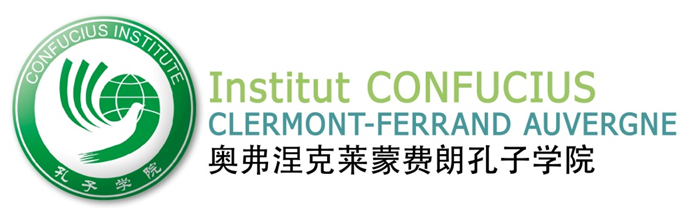 Bulletin d’inscription Calligraphie pour adultes2016-2017Adresse : 40 avenue de Grande-Bretagne - 63000 Clermont-FerrandTéléphone : 04.73.14.11.27 Courriel : contact@confucius-clermont-auvergne.orgSite Internet : www.confucius-clermont-auvergne.org Madame			 Mademoiselle			             Monsieur Nom					Prénom					Adresse										Code postal				Ville					Téléphone / portable								Courriel										Profession									Si vous êtes étudiant, merci d’indiquer votre établissement d’origine : 				Choix de(s) Activité(s)Les stages de calligraphie auront lieu le lundi de 16h00 à 18h00 aux dates suivantes dans les locaux du Lycée Jeanne d’Arc : Débutant : 3 octobre, 10 octobre, 17 octobre, 7 novembre, 14 novembre et 21 novembre 2016.S’adresse à ceux qui n’ont jamais fait la calligraphie (31 traits fondamentaux de la calligraphie) Faux Débutant : 9 Janvier, 16 Janvier, 23 Janvier, 30 Janvier, 6Février, 13 Février 2017.S’adresse à ceux qui ont eu les bases de calligraphie (Les proverbes en 4 caractères, Phrases parallèles, un poème en style régulier) Débutant : 6 Mars, 13 Mars, 20 Mars, 27 Mars, 3 Avril, 10 Avril 2017. (même programme que 1er stage) Intermédiaire : 15 Mai, 22 Mai, 29 Mai, 12 Juin, 19 Juin, 26 Juin 2017.Approfondissement du style régulier avec des poèmes en 5 quatrains et en 7 quatrains.Le tarif 2016-2017 est de 63€* pour 12h de cours. Le papier et l’encre sont fournis.Le stage pourra être assuré sous réserve de 5 participants minimum.Adhésion obligatoire (une seule fois par an)Règlement de la totalité des frais exigé à l’inscription.Photo d’identité obligatoire pour les nouveaux adhérentsToute inscription aux activités nécessite une adhésion à l’association d’un montant de 20 € par an.Si vous êtes aussi inscrit à un autre cours, une seule adhésion est nécessaire.Monsieur/Madame…………………………………………………………………………………déclare adhérer à l'association pour l'année 2016 - 2017, et s'engage à verser la cotisation de 20 €.  Utilisation de l’image : Autorisez-vous l’association à utiliser pour la saison 2016/2017, votre image à des fins non commerciales sur tout type de support (affiche, site Internet, etc.) ? OUI NONVotre avis nous intéresse, Activités supplémentaires pour lesquelles vous seriez intéressé(e) :(Les inscriptions se feront ultérieurement, en fonction de la demande)Date et signature : 								Réservé à l’administrationRéglé le : …………………………Montant total :		€   	 Cours	 		Adhésion		 Espèces	 	      	  Chèque		  Reçu